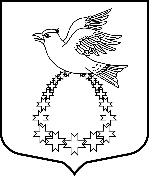 Администрациямуниципального образования«Вистинское  сельское поселение»муниципального образования«Кингисеппский муниципальный район»Ленинградской областиП О С Т А Н О В Л Е Н И Е29.12.2021 г.    № 235В целях обеспечения экологического и санитарно-эпидемиологического благополучия населения на территории Вистинского сельского поселения, в соответствии со ст. 14 Федерального закона от 06.10.2003 г. № 131-ФЗ «Об общих принципах организации местного самоуправления в Российской Федерации», ст.ст. 8, 13 Федерального закона от 24.06.1998 г. № 89-ФЗ «Об отходах производства и потребления», Федерального закона от 10.01.2002 г. № 7-ФЗ «Об охране окружающей среды», постановлением Госстроя РФ от 21.08.2003 № 152 «Об утверждении методических рекомендаций о порядке разработки генеральных схем очистки территорий населенных пунктов Российской Федерации», администрация МО «Вистинское сельское поселение»ПОСТАНОВЛЯЕТ:Утвердить Генеральную схему санитарной очистки территории населенных пунктов муниципального образования «Вистинское сельское поселение» муниципального образования «Кингисеппский муниципальный район» Ленинградской области согласно приложению.Разместить Генеральную схему санитарной очистки территории на официальном сайте МО «Вистинское сельское поселение» в информационно-телекоммуникационной сети «Интернет».Настоящее постановление вступает в силу со дня подписания.Контроль за исполнением постановления возложить на заместителя главы администрации Бердюгину Е.В. Глава администрации							И.Н. СажинаИсп. Бердюгина Е.В., Тел. (813 75) 67 133Об утверждении «Генеральной схемы санитарной очистки территории населенных пунктов МО «Вистинское сельское поселение»